Kestävyyden perusteet (lukio) Tehtävät1 Kestävän kehityksen perusteetTehtävä 1. Kestävän kehityksen perusteetKatso ”Kestävän kehityksen perusteet” -video. https://m3.jyu.fi/jyumv/ohjelmat/science/muut/polku-2.0/vastuullisuus-yrityksen-arjessa-verkkototeutuksen-tallenteet/recording-28-06-2023-13.55 Vastaa näihin oikein-väärin-väittämiin katsottuasi videon.Väittämä 1: YK:n vuonna 2015 julkistettuihin kestävän kehityksen Agenda 2030 -tavoitteisiin johtaneella kansainvälisellä kehitys- ja ympäristöyhteistyöllä on ruotsalaiset juuret.(Oikea vastaus: Tämä väittämä on oikein. Ruotsissa herättiin 1960-luvulla kasvaviin länsimaiden ympäristöongelmiin ja YK:n ensimmäinen iso ympäristö- ja kehityskonferenssi järjestettiin Ruotsin aloitteesta vuonna 1972 Tukholmassa.)Väittämä 2: Agenda 2030 ja sen 17 kestävän kehityksen tavoitetta sisältävät kestävyyden ekologiseen, sosiaaliseen ja taloudelliseen ulottuvuuteen kytkeytyviä tavoitteita.(Oikea vastaus: Tämä väittämä on oikein. Agenda 2030:n tavoitteena on sekä huomioida kestävyyden eri ulottuvuudet paremmin kuin esimerkiksi vuonna 2000 julkaistut, pääasiassa sosiaalisiin ongelmiin keskittyneet Vuosituhattavoitteet, että pyrkiä saamaan nämä ulottuvuudet toimimaan paremmin suhteessa toisiinsa. Agenda 2030 on saanut osakseen myös runsaasti kritiikkiä siitä, että SDGtavoitteiden välillä on ristiriitoja (engl. trade-offs), joiden myötä kaikkia tavoitteita on vaikeaa, kenties mahdotonta, saavuttaa yhtä aikaa.)Väittämä 3: Tarkasteltaessa viime vuosikymmenten globaalia kehitystä, on selvää, että ekologisissa tavoitteissa on edistytty selvästi sosiaalisia tavoitteita paremmin.(Oikea vastaus: Tämä väittämä on väärin. Tieteellisessä kirjallisuudessa ollaan varsin yksimielisiä siitä, että asia on päinvastoin. Tilanne on parantunut monien myös Agenda 2030 -ohjelman nostamien sosiaalisten tavoitteiden, kuten äärimmäisen köyhyyden vähentämisen, sanitaation ja koulutuksen parantamisen osalta. Sen sijaan polttavimpia ekologisia ongelmia kuten ilmastonmuutosta ja luontokatoa ei ole saatu kuriin vuosikymmenten kansainvälisestä yhteistyöstä huolimatta.)Tehtävä 2. DonitsitalousKatso ”Donitsitalous”-video https://m3.jyu.fi/jyumv/ohjelmat/science/muut/polku-2.0/vastuullisuus-yrityksen-arjessa-verkkototeutuksen-tallenteet/recording-04-07-2023-09.15Mitä ajatuksia tai tunteita video herätti sinussa? Mainitse lyhyesti kaksi asiaa, jotka erityisesti jäivät mieleesi videosta.Videolla ja dioissa esitettiin Tansanian ja Suomen donitsit. Mitä voit päätellä siitä, miltä näiden kahden maan donitsit näyttävät?  Miksi donitsit ovat keskenään hyvin eri näköiset?Voit halutessasi tarkastella muidenkin maiden maiden donitseja täällä: https://goodlife.leeds.ac.uk/nationaltrends/country-trends/
Tehtävä 3. Epätasa-arvoKatso ”Epätasa-arvo-video” https://m3.jyu.fi/jyumv/ohjelmat/science/muut/polku-2.0/vastuullisuus-yrityksen-arjessa-verkkototeutuksen-tallenteet/recording-04-07-2023-12.10. Millaisia ajatuksia tai tunteita video epätasa-arvosta herätti sinussa? Tutustu linkin takaa löytyvän kuvan avulla myös kestävän kehityksen tavoitteiden nykytilaan Tansaniassa (https://dashboards.sdgindex.org/profiles/tanzania) ja Suomessa (https://dashboards.sdgindex.org/profiles/finland). Mitä ajattelet siitä, miten YK:n kestävän kehityksen tavoitteiden toteutuminen tai toteutumatta jääminen vaikuttaa toisaalta tansanialaisen nuoren elämään, toisaalta omaan elämääsi?2 Ilmasto, luonto ja materiaalivirratTehtävä 1. Ilmasto, luonto ja materiaalivirratKatso ”Ilmasto, luonto ja materiaalivirrat” -video. https://m3.jyu.fi/jyumv/ohjelmat/science/muut/polku-2.0/miten-siirtya-kiertotalouteen-verkkototeutus/recording-13-07-2023-13.54Millaisia ajatuksia materian, energian, maankäytön ja työn jakautuminen maailmassa herätti sinussa?3 Hiilijalanjälki Tehtävä 1. Johdatus hiilijalanjälkeenKatso ”Johdatus hiilijalanjälkeen” -video. https://m3.jyu.fi/jyumv/ohjelmat/science/muut/polku-2.0/vastuullisuus-yrityksen-arjessa-verkkototeutuksen-tallenteet/recording-04-07-2023-13.56Kerro omin sanoin, mitä hiilijalanjälki tarkoittaa. Kerro myös, mitkä ovat omasta mielestäsi hiilijalanjäljen selvittämisen tärkeimmät hyödyt yritykselle.Tehtävä 2.Oma hiilijalanjälki ja sen pienentäminenOma hiilijalanjälkiTestataan oman hiilijalanjäljen arviointia Sitran Elämäntapatestillä: elamantapatesti.sitra.fiKirjoita muistiin paperille oma tulos.Oma hiilijalanjälki janalla: Asetu luokassa janalle saamasi tuloksen mukaiseen kohtaan (suurin piirtein)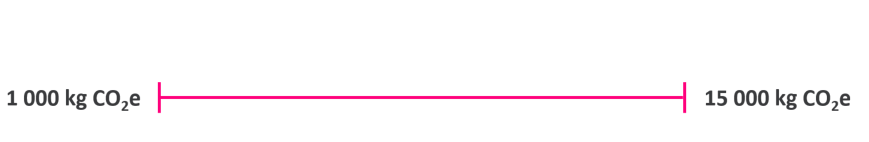 Keskustelua ja pohdintaa hiilijalanjäljistä ja niihin vaikuttaneista asioista.Tavoitteeksi asetetut hiilijalanjälkiarvot näkyviin keskustelujen ja pohdintojen jälkeen.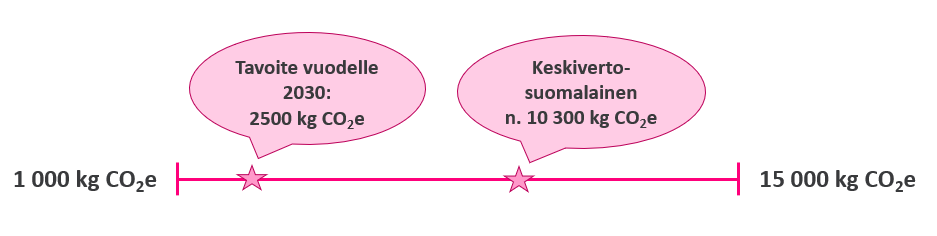  Miten hiilijalanjälki pienemmäksi?Pohdi parin kanssa tai yksin, miten hiilijalanjälkeä voisi saada pienemmäksi.Kirjaa asiat paperille.Valitse sellaiset muutokset, joita voisit itse tehdä.Hiilijalanjälki muutoksen jälkeenKun olet löytänyt ne valinnat, joita olisit valmis tekemään, tee testi uudelleen.Vertaa ensimmäistä ja toista testitulosta toisiinsa.Mikä muutos?Minkä muutoksen voisit oikeasti tehdä omassa elämässäsi lähiaikoina?Tehtävä 3. Hiilijalanjäljen laskennan jälkeenKatso ”Hiilijalanjälkilaskennan jälkeen” -video. https://m3.jyu.fi/jyumv/ohjelmat/science/muut/polku-2.0/vastuullisuus-yrityksen-arjessa-verkkototeutuksen-tallenteet/recording-04-07-2023-14.10Mieti jotakin kiinnostavaa yritystä. Millaisilla keinoilla yritys voisi pyrkiä vähentämään päästöjään? Mihin asioihin yrityksen todennäköisesti kannattaisi vähentämistoimissa keskittyä?Lisätehtävä 1. Ilmaston muuttajatKatso Yle Areenasta Ilmaston muuttajat -sarjan jakso 2: Terästeollisuus - elintasomme hiilenmusta ydin. Terästeollisuus on yksi suurimmista päästölähteistä ja teräksen kysyntä kasvaa jatkuvasti. Jaksossa käsitellään terästeollisuuden ratkaisuja päästöjen leikkaamiseksi.Millaista uutta tietoa sait terästeollisuuden ilmastovaikutuksista? Entä sosiaalisista ja ekologisista vaikutuksista meillä ja muualla?Millaisia ajatuksia jakso sinussa herätti?Miten suhtaudut vetyteollisuuden mahdollisuuksiin ja vaikutuksiin lähitulevaisuudessa?Jos aihe kiinnostaa, katso ihmeessä myös muut sarjan jaksot.Lisätehtävä 2. Henkilökohtainen hiilijalanjälkiYksilöiden oman henkilökohtaisen hiilijalanjäljen laskentaan on kehitetty monia erilaisia laskureita. Niiden avulla voit arvioida oman hiilijalanjälkesi painopisteitä ja saada vinkkejä päästöjen vähentämiseen.Esimerkkejä ilmaisista hiilijalanjälkilaskureista:Sitra ElämäntapatestiIlmastodieetti (ymparisto.fi)SUSLAHiilijalanjälkilaskuri (compensate.com)carbonfootprint.com - Carbon Footprint CalculatorUnited Nations calculator (climateneutralnow.org)Laske oma hiilijalanjälkesi kahdella eri hiilijalanjälkilaskurilla. Voit valita yllä olevista laskureista tai etsiä itse muita laskureita. Laskurin tuloksia ei tarvitse kertoa.Vertaile laskureiden kysymyksiä ja tuloksia. Kumpi antaa mielestäsi totuudenmukaisemman tuloksen? Perustele.Pohdi, millaisia epävarmuuksia laskureihin liittyy. Miten laskureiden tarkkuutta voisi parantaa?Puuttuuko laskureista mielestäsi jotain olennaista?Mainitse vastauksessa, mitä laskureita tarkastelit.4 KiertotalousTehtävä 1. Raaka-aineet ja niihin liittyvät riskitKatso ”Raaka-aineet ja niihin liittyvät riskit” -video. https://m3.jyu.fi/jyumv/embed?uid=799d39f4bd3f403eb8d01a65c2db43c1Kerrataan lyhyesti tallenteella käsiteltyjä riskejä: tuleeko mieleen muita ajankohtaisia esimerkkejä?Mainitse kolme raaka-aineisiin liittyvää riskiä ja jokaisesta jokin konkreettinen esimerkki. Esimerkki voi olla vaikka jokin viimeaikainen tapahtuma.Tehtävä 2. Lineaaritaloudesta kiertotalouteenKatso ”Lineaaritaloudesta kiertotalouteen” -video. https://m3.jyu.fi/jyumv/embed?uid=5a61a764fa614089a56006a02d25868bMitä eroa on kierrätyksellä ja kiertotaloudella?Tutustuit videolla kiertotalouden perusperiaatteisiin. Listaa nämä periaatteet ja anna jokaisesta ainakin yksi käytännön esimerkki.
Tehtävä 4. Kiertotalouden liiketoimintamallitKatso ”Kiertotalouden liiketoimintamallit” -video. https://m3.jyu.fi/jyumv/embed?uid=c509538cdd634a819ed8f8fcdd18ccd4 Tutustu kiertotaloutta hyödyntäviin yrityksiin kiertotalouden liiketoimintamallien avulla. 
Yrityksiä on listattu esimerkiksi:Sitran kiertotalouden kiinnostavimmat -listallaKierto100 - kiertotalousyrityksiä Pirkanmaalla -listallaKeski-Suomen kiertotaloustoimijat löytyvät karttapalvelustaJyväskyläläiset kiertotalousyritykset löytyvät kestävän elämäntavan karttapalvelustaListaa vastaukseesi viisi kiertotaloutta hyödyntävää yritystä: yksi jokaista liiketoimintamallia kohden. Kerro yrityksen nimi, liikeidea sekä miten yrityksen toiminta vähentää luonnonvarojen käyttöä.Tehtävä 5. Toiminnallinen tehtävä Listaa vajaakäytöllä olevat asiatKirjoita post it –lapuille (1 asia/ lappu) Tavaroita, työkaluja, koneita, jotka heitetään pois, vaikka ne olisivatkin vielä ehjiä tai käyttökelpoisia ovat suuren osan ajasta käyttämättömänäMateriaaleja, jotka päätyvät roskiinTiloja, jotka ovat usein tyhjinäKokoaminen:Vie lappusi taululle. Ryhmittele ne muiden lappujen kanssa siten, että samantyyppiset asiat ovat lähempänä toisiaan. Liiketoimintaa hukastaMuodostetaan ryhmät (1–4 henkilöä)Valitkaa taululta yksi esine, kone, materiaali, tila tms. ja keksikää siihen liittyvä liikeideaTäyttäkää tiedot canvakselle (erillinen valmis pohja) 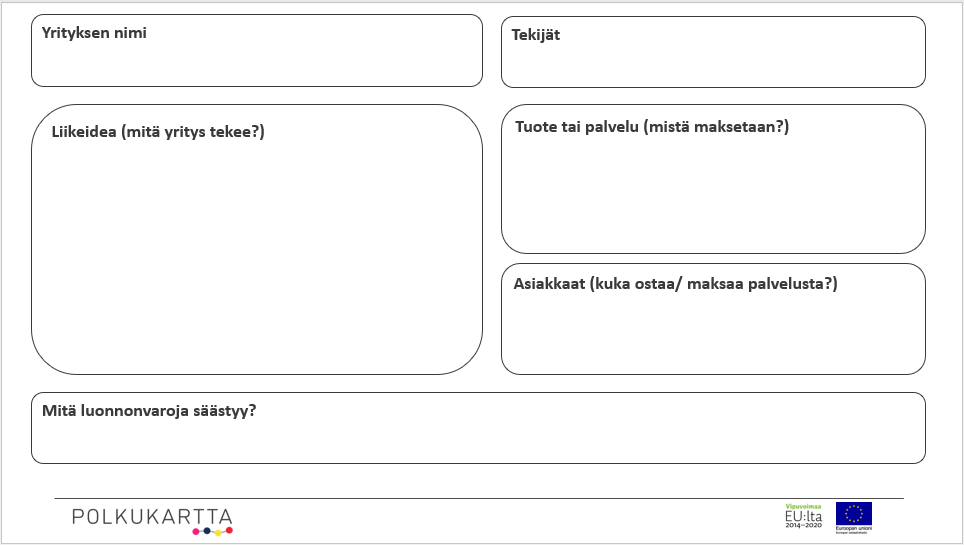 Yrityksen nimiLiikeidea eli mitä yritys tekeeYrityksen tuote tai palvelu eli mistä maksetaanAsiakkaat eli kuka maksaa yritykselle?Mitä luonnonvaroja yrityksenne liikeidea säästää?Valmistautukaa esittelemään yritys muille!5 Kestävä ruoka ja planetaarinen ruokavalioTehtävä 1. Kestävä ruokaKatso video "Kestävä ruoka". https://m3.jyu.fi/jyumv/ohjelmat/science/muut/polku-2.0/mita-huomenna-syotaisiin-verkkototeutuksen-tallenteet/recording-17-07-2023-12.07Videolla käytiin läpi ruokaketjun vaikutuksia ja niiden mittaamista. Mitkä mittareista olivat sinulle jo tuttuja ja mitkä vieraampia?Tehtävä 2. Planetaarinen ruokavalioKatso video "Planetaarinen ruokavalio". https://m3.jyu.fi/jyumv/ohjelmat/science/muut/polku-2.0/mita-huomenna-syotaisiin-verkkototeutuksen-tallenteet/recording-17-07-2023-12.15Omilla ruokavalinnoilla voi vaikuttaa ympäristövaikutuksiin mutta myös omaan hyvinvointiin ja terveyteen. Mitkä ovat sinun ruokavalintasi ja –tekosi?Kirjaa viisi (5) vastuullista ruokavalintaa ja/tai -tekoa, joilla edesautat ilmasto- ja ympäristötoimia sekä omaa hyvinvointia. Perustele vastauksesi.Lisätehtävä 1. Elintarvikkeiden ympäristövaikutusten vertailuLue YLEn artikkeli Kumpi on ekologisempi kananmuna vai nyhtökaura?, joka kertoo elintarvikkeiden ympäristövaikutusten vertailusta ja sen haasteista. Artikkelissa verrataan kananmunan ja nyhtökauran hiilijalanjälkeä ja voit tarkastella suomalaisten kananmunien ympäristövaikutuksia tarkemmin Totta munasta -sivuston Ympäristövaikutukset -sivulla, jossa vaikutuksen on selvitetty koko elinkaaren osalta (LCA-analyysi) ja eri tuotantotapoja vertaillen.Mitä ajatuksia artikkelista heräsi?Miksi vaikutusten vertailu on niin haasteellista?Millä tavalla kananmunien eri tuotantomenetelmät eroavat ilmasto-, vesiniukkuus- ja rehevöittävän vaikutuksen osalta?https://yle.fi/a/3-12282147https://tottamunasta.fi/ymparistovaikutukset/Lisätehtävä 2. Ruokahävikki Ruokahävikki aiheuttaa suuren osan ruokaketjun ympäristövaikutuksista. Kuuntele Yle Puheen Akti -ohjelmasta tehty podcast (57 min). Siinä toimittajat ja kuulijat keskustelevat ruokahävikistä käytännönläheisesti.https://areena.yle.fi/podcastit/1-4216254Mitä ajatuksia kuulemasi herätti? Miten itse toimit ruokahävikin suhteen? Miten voisit vähentää hävikkiä?Lisätehtävä 3. Palkokasvien käytön lisääminen Lue palkokasvien käytön lisäämiseen liittyvä politiikkasuositus. Pohdi sitten seuraavia kysymyksiä:https://www.leg4life.fi/wp-content/uploads/2023/05/Leg4Life_policy-brief_DIGI.pdfMiksi palkokasvien käytön lisääminen olisi niin tärkeää ympäristön ja ihmisten kannalta?Millaisia haasteita lisäämiseen liittyy ja miten ne voidaan voittaa?Lisätehtävä 4 Hyönteiset ravintona Katso Yle Areenasta löytyvä dokumentti Syötävät hyönteiset (52min). Katsottuasi ohjelman, kerro millaisia ajatuksia se herätti. Mitä siinä oli uutta? Uskotko, että hyönteisravinto tulee yleistymään? Miksi?https://areena.yle.fi/1-609294936 Vesivastuullisuus ja vesijalanjälkiTehtävä 1. Veden merkitys globaalistiVideossa "Puhdas vesi ja sanitaatio" esitellään lyhyesti veteen ja sanitaatioon liittyvät YK:n Agenda 2030 -ohjelman alatavoitteet (kertauksen vuoksi ne löytyvät myös alta).Video https://m3.jyu.fi/jyumv/ohjelmat/science/muut/polku-2.0/vastuullinen-veden-kaytto-verkkototeutuksen-tallenteet/recording-13-07-2023-09.18Katso video ja pohdi vastauksia seuraaviin kysymyksiin:Millaisia ajatuksia sinulle heräsi juomaveden, sanitaation ja vesiekosysteemien globaalista nykytilasta ja tavoitteissa edistymisestä?Vastasiko videolla esitetty kuvaus käsitystäsi globaalista veden käytön ja sanitaation nykytilasta?YK:n Agenda 2030 tavoite 6: Puhdas vesi ja sanitaatio -alatavoitteet:6.1 Varmistaa vuoteen 2030 mennessä turvallisen ja edullisen juomaveden saatavuus kaikille.6.2 Taata vuoteen 2030 mennessä riittävä ja yhtäläinen sanitaatio ja hygienia kaikille ja lopettaa avokäymälät kiinnittäen erityistä huomiota naisten ja tyttöjen sekä huono-osaisten tarpeisiin.6.3 Parantaa vuoteen 2030 mennessä veden laatua vähentämällä saastumista, lopettamalla kaatopaikat ja minimoimalla vaarallisten kemikaalien ja materiaalien päästöt, puolittamalla käsittelemättömän jäteveden määrä ja lisäämällä merkittävästi maailmanlaajuista kierrätystä ja turvallista uudelleenkäyttöä.6.4 Lisätä vuoteen 2030 mennessä merkittävästi vedenkäytön tehokkuutta kaikilla sektoreilla, varmistaa kestävä vedenotto ja makean veden riittävyys vesipulan ehkäisemiseksi sekä vähentää merkittävästi vesipulasta kärsivien määrää.6.5 Toteuttaa vuoteen 2030 mennessä integroitu vesivarojen hallinta kaikilla tasoilla esimerkiksi valtioiden välisellä yhteistyöllä tarpeen mukaan.6.6 Suojella ja ennallistaa vuoteen 2020 mennessä vesistöihin liittyviä ekosysteemejä, kuten vuoria, metsiä, kosteikkoja, jokia, pohjavesiä ja järviä.6.a Laajentaa vuoteen 2030 mennessä kansainvälistä yhteistyötä ja valmiuksien kehittämiseen liittyvää tukea kehitysmaille veteen ja sanitaatioon liittyvissä toimenpiteissä ja ohjelmissa, jotka koskevat esimerkiksi veden talteenottoa, suolanpoistoa, vedenkulutuksen tehostamista, jätevesien käsittelyä sekä kierrätys- ja uudelleenkäyttöteknologioita.6.b Tukea ja vahvistaa paikallisyhteisöjen osallistumista vesistöjen ja sanitaation hallinnan kehittämiseen.Tehtävä 2. Vesi ja sosiaalinen kestävyysKatso video ja tutustu diasarjaan "Vesi ja sosiaalinen kestävyys" https://m3.jyu.fi/jyumv/ohjelmat/science/muut/polku-2.0/vastuullinen-veden-kaytto-verkkototeutuksen-tallenteet/recording-13-07-2023-09.29.Pohdi vastauksia seuraaviin kysymyksiin:Pohdi vettä sosiaalisen kestävyyden vahvistajana ja uhkana. Miten vesi tavalla tai toisella vahvistaa sosiaalista kestävyyttä vaikkapa omalla paikkakunnallasi? Entä tunnistatko veteen liittyviä riskejä tai uhkia, joilla on samalla vahvasti sosiaalinen ulottuvuus?Tehtävä 3. VesijalanjälkiKatso video ja tutustu diasarjaan "Vesijalanjälki". Video: https://m3.jyu.fi/jyumv/ohjelmat/science/muut/polku-2.0/vastuullinen-veden-kaytto-verkkototeutuksen-tallenteet/recording-13-07-2023-09.59 Tutustu vesijalanjälki “tuotegalleriaan”, jossa on esitetty globaaleja keskiarvoja joistakin tuotteista.Valitse galleriasta kolme sinua kiinnostavaa tuotetta ja esittele valitsemistasi tuotteista seuraavat tiedot:Minkä tuotteen valitsit ja mikä on tuotteen vesijalanjälki?Kuinka suuri osa (%) tuotteen vesijalanjäljestä on sinistä vettä?Vertaile lyhyesti valitsemiesi tuotteiden vesijalanjälkiä.Laske oma vesijalanjälkesi vesijalanjälkilaskurilla.Minkä tuloksen sait? (Kerro sillä tarkkuudella, kun haluat)Yllättikö tuloksessa jokin?Pystyisitkö pienentämään omaa vesijalanjälkeäsi? Miten? Kerro lyhyesti muutama konkreettinen teko.Tehtävä 4. VesivastuullisuusKatso video ja tutustu diasarjaan "Vesivastuullisuus osa 1" https://m3.jyu.fi/jyumv/ohjelmat/science/muut/polku-2.0/vastuullinen-veden-kaytto-verkkototeutuksen-tallenteet/recording-13-07-2023-11.16.Pohdi videon, aiempien tietojesi ja valinnaisten lähteiden avulla seuraavia kysymyksiä:Mitä vesivastuullisuuden edistäminen vaatii globaalisti?Mitä Suomessa voidaan tehdä kansallisen vesivastuullisuuden edistämiseksi?Mitä haasteita vesivastuullisuuden edistämisessä voi olla meillä tai muualla?Mainitse pari asiaa kustakin kysymyksestä. Jos käytät ulkopuolisia lähteitä tiedonhakuun, muistathan viitata niihin vastauksessasi.Lisätehtävä 1. Globaali vesikriisiKatso Ylen Areenasta dokumentti Kun vesi loppuu (52min) ja vastaa kysymykseen.Dokumentissa kuvataan globaalien vesivarastojen tilaa ja niiden hupenemiseen johtavia syitä. Pohdi lyhyesti, miksi puut ja erityisesti sademetsät ovat niin tärkeitä makean veden saannin kannalta?Lisätehtävä 2. Kuivuus tuo ruokakriisin EurooppaanKuuntele podcast Kuivuus tuo ruokakriisin Eurooppaan (24min). Podcast käsittelee lisääntyvän kuumuuden ja kuivuuden vaikutuksia ruuantuotantoon loppukesän 2022 tilanteessa, mutta siinä kuvatut asiat koskevat eurooppalaista ruuantuotantoa laajemminkin.Pohdi podcastin perusteella, mikä on ilmaston lämpenemisen ja sen vuoksi lisääntyvien äärisäiden todennäköinen vaikutus sinun (ja perheesi) ruokapöytään ja -valioon?7 Sosiaalinen kestävyysTehtävä 1. Sosiaalinen kestävyys Katso ”Sosiaalinen kestävyys yleisesti” -video  https://m3.jyu.fi/jyumv/ohjelmat/science/muut/polku-2.0/vastuullisuus-yrityksen-arjessa-verkkototeutuksen-tallenteet/recording-06-07-2023-11.39Millaisia sosiaaliseen kestävyyteen tavalla tai toisella liittyviä asioita päivääsi on tänään kuulunut?Listaa lyhyesti, minkälaisten asioiden koet yhtäältä rakentavan ja vahvistavan, ja toisaalta rapauttavan sosiaalista kestävyyttä ja siihen kuuluvia asioita suomalaisessa yhteiskunnassa/ omassa lähipiirissäsi?Tehtävä 2. Sosiaalinen kestävyys on monista pienistä asioista muodostuva kokonaisuus. Usein näiden asioiden arvo huomataan kunnolla vasta, kun ne puuttuvat. Minkälaisten asioiden koet rapauttavan sosiaalista kestävyyttä ja siihen kuuluvia asioita?8 YmpäristötunteetTehtävä 1. Ympäristötunteet ja minäPohdi yksin tai kaverin kanssa, minkälaisia ympäristökysymyksiin liittyviä tunteita tunnistat(te) itsessä(nne)Tee / tehkää kuva, joka jollakin tavalla ilmentää jonkun / joitakin näistä tunteistaTyylilaji vapaaKun valmista, katsotaan yhdessä kuvat ja keskustellaan niistäTehtävä 2. Kuva ympäristötunteista(lähde mm. Tunnetehtäviä - Toivoa ja toimintaa )Poimi tunnesanalistasta/keksi itse omia ympäristötunteitasi kuvaavia sanojaKeskustele niistä kaverin kanssa (kunnioitus ja turvallisuus!)Tee/ tehkää yhdessä kuva, joka kiteyttää jonkun tai joitakin näistä tunteista (+ mahdollisesti niihin liittyvistä tilanteista)Valmiit kuvat kootaan tunnin lopussa näyttelyksi yhteistä keskustelua vartenTehtävä 3. Mielenterveyden käsiPiirrä paperille oma kätesiKirjoita jokaisen sormen kohdalle niitä arjen valintoja, mitä sinä toteutat omassa elämässäsiApukysymykset tehtävään löydät edellisestä diasta Tehtävä auttaa sinua tunnistamaan omia fyysisiä ja psyykkisiä voimavaroja, huolehtimaan niistä ja vahvistamaan niitä
Tuotoksen saat itsellesi kotiin vietäväksi 9 Vastuullisuusviestintä ja viherpesu tunnistaminenTehtävä 1: Väittely ryhmissäTehtävänannoissa kerrotaan yrityksen toimiala ja pari vastuullisuustekoa, joita yritys voi esimerkiksi tehdä.Kaksi ryhmää saa saman tehtävänannon: Toinen miettii, miten yrityksen vastuullisuudesta viestittäisiin. Miten viesti muotoillaan? Millaista visuaalista ilmettä käytetään? Missä kanavissa viestitään?Toinen miettii, mihin asioihin viestin vastaanottajan pitää kiinnittää huomiota. Mitä mahdollisia ongelmakohtia viestinnässä voi olla?Valmistautumisen jälkeen väitellään  Onnistuuko viestintä vakuuttamaan vastaanottajan, vai pitäisikö suunnitella vielä lisää?Tehtävä 2: Tutki vastuullisuusviestintääSaat paperilla otteen yrityksen tai organisaation vastuullisuusviestinnästä.Lue se läpi. Alleviivaa tai merkitse paperiin asioita, jotka liittyvät äskeisiin vinkkeihin:Onko yritys kertonut konkreettisia tekoja?Onko yritys keskittynyt tärkeimpiin asioihin?Onko yritys huomioinut vastuullisuuden eri osa-alueet?Onko yritys perustellut väitteensä?Onko yritys kertonut myös ongelmakohdista?Lopuksi kerro parillesi, mitä huomioita teit. Entä mitä puuttui?Tehtävä 3: Tutustu yrityksen viestintäänTutustu haluamasi yrityksen tai organisaation viestintään (esim. verkkosivut tai some) ja tarkastele, kuinka yritys viestii vastuullisuusteoista.Esim. yritys, jonka vaate sinulla on päällä, tai jonka tuotteita olet syönyt tänään.Ota puhelimella kuvakaappauksia löytämistäsi esimerkeistä. Esimerkit voivat olla joko onnistuneesta viestinnästä tai mielestäsi epäselvästä viestinnästä.Jos et löydä esimerkkiä, voit myös ideoida, mistä yritys voisi kertoa.